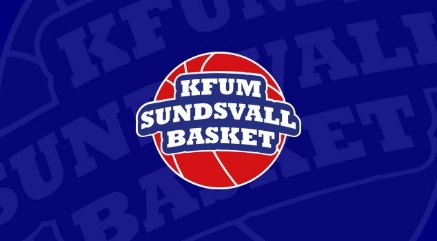 KFUM Sundsvall Pojkar 06/07Föräldrargrupp säsong 2020/2021En sammanställning av föräldrar gruppen och vad det bl.a innebär. Värva gärna själva fler föräldrar i samband med träningar och matcher. Följande spelares föräldrar ställer upp i Föräldrargruppen (enligt mötet i våras):Elis      Lars Jakobsson      	0702810289     	 lorbert72@hotmail.comLukas    Camilla Bäckman	0702788872		camilla.baeckman@mail.seErik Bäckman   	0734180741		erik.baeckman@mail.seNils       Anna Persson 	0703208078          	anna_hogbom@hotmail.comLars Persson	0706288051		lirp66@hotmail.comPetter   Niklas Åberg	0706806003		nikabe00@gmail.comMinna Åberg	0706815886		minna.talso@tele2.seP06/07 kassör, speldräktsansvarig, kontaktperson Ravelli-försäljning Joel       Anneli Johansson	0705761599		annelie.johansson@edu.sundsvall.seKFUM Basket Sundsvalls kassörSusanne Edholm	070 344 56 40		Susanne.edholm@elis.comKFUM Sundsvall Basket anställdThomas Löf	0707482460		thomas.lof@kfumsundsvallbasket.seFöräldrargruppens uppgift är att bl.a Sköta försäljningsuppdrag Organisera fikaförsäljning (där dock alla andra föräldrar och spelare ska delta)Organisera andra arbetsuppdrag som kan generera pengar till lagkassanBoka cupresor, organisera körscheman vid bortamatcher (där alla föräldrar hjälper till)Beställning Träningsoveraller/hoddies etc online via Stadium Teamsales. Provkollektion finns i Stadium BirstaOrganisera sekreteriat vid hemmamatcher (där ska spelarna själva få ta ett större ansvar då vi spelar i två ligor)Etc etc